Bio 6 AB GW Stoffwechsel Wdh / Nickl 12.159Wiederholungs-Aufgaben zum Stoffwechsel (Grundwissen)Alle Lebewesen brauchen ständig Baustoffe, um zu wachsen bzw. neue Zellen zu bilden.Alle Lebewesen brauchen ständig Zell-Energie, um sich zu bewegen, besondere Stoffe herzustellen und für viele andere Vorgänge.1	Bestandteile der Nahrung Ergänze die leeren Felder in der Tabelle. Verwende dafür 9 Begriffe aus der Wortliste.Wortliste:	Wasser / Zucker / Zellatmung / Mineralsalze / Stärke / Licht / Vitamine / Sauerstoff / Eiweiß / 		Kohlenhydrate / Fett / Photosynthese / Proteine2	Stoffwechsel-GasePflanzen erzeugen bei der Photosynthese ein Gas, das sie an die Luft abgeben. Tiere nehmen dieses Gas auf und verwenden es in der Zellatmung. Tiere erzeugen bei der Zellatmung ein anderes Gas und geben es an die Luft ab. Pflanzen nehmen dieses Gas auf und verwenden es in der Photosynthese.Trag die Namen dieser Gase in das folgende Schema ein.3	Energiehaushalt bei Pflanzen	Kennzeichne die richtigen Aussagen mit einem Haken, korrigiere die falschen Aussagen (im Heft) und notiere jeweils eine Begründung bzw. eine kurze Erklärung (im Heft).4	FehlertextKorrigiere die Fehler im folgenden Text, indem du das Falsche durchstreichst und das Richtige darüber schreibst. Unterstrichene Wörter sind richtig und dürfen nicht verändert werden. Einfügung von „nicht“ usw. gilt nicht als Korrektur.(a) Bei der Photosynthese werden Traubenzucker und Vitamine umgewandelt in Sauerstoff und Mineralsalze. (b) Pflanzen nehmen mit ihren Wurzeln aus dem Boden Grundnährstoffe und Stärke auf. (c) Bei der Zellatmung wird Licht-Energie umgewan-delt in elektrische Energie. (d) Bei der Photosynthese wird Licht-Energie umgewan-delt in Zell-Energie. (e) Pflanzen brauchen für die Photosynthese Stickstoff, den sie aus der Luft aufnehmen. (f) Der grüne Blattfarbstoff der Pflanzen wirkt wie eine Antenne zur Aufnahme von Wärme-Energie. 5	KarikaturEine Karikatur ist eine Zeichnung, die einen Sachverhalt in witziger Weise darstellt.Formuliere in ganzen Sätzen im Heft die Aussage der folgenden Karikatur, in der ein häufig gemachter Irrtum dargestellt ist.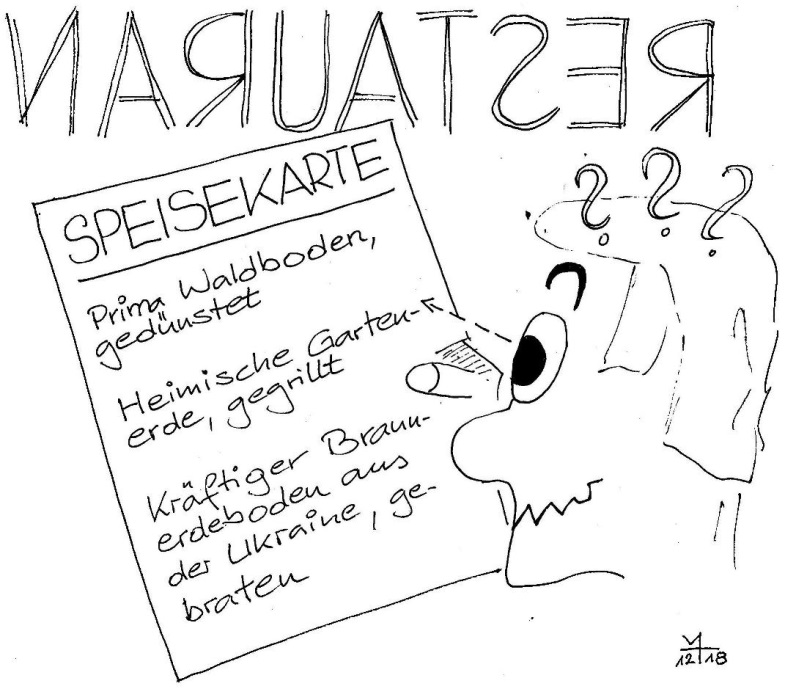 Lösungsvorschlag1	Bestandteile der NahrungWortliste:	Wasser / Zucker / Zellatmung / Mineralsalze / Stärke / Licht / Vitamine / Sauerstoff / Eiweiß / 		Kohlenhydrate / Fett / Photosynthese / Proteine 2	Stoffwechsel-Gase3	Energiehaushalt bei Pflanzen	4	Fehlertext(a) Bei der Photosynthese werden Traubenzucker und Vitamine umgewandelt in Sauerstoff und Mineralsalze. (b) Pflanzen nehmen mit ihren Wurzeln aus dem Boden Grundnährstoffe und Stärke auf. (c) Bei der Zellatmung wird Licht-Energie umgewan-delt in elektrische Energie. (d) Bei der Photosynthese wird Licht-Energie umgewan-delt in Zell-Energie. (e) Pflanzen brauchen für die Photosynthese Stickstoff, den sie aus der Luft aufnehmen. (f) Der grüne Blattfarbstoff der Pflanzen wirkt wie eine Antenne zur Aufnahme von Wärme-Energie. 5 	KarikaturIrrtum: Im Boden befinden sich keine Grund-Nährstoffe, also würde kein Mensch Boden essen wollen.Hinweise für die Lehrkraft:Nicht wenige Schüler lernen Photosynthese und Zellatmung auswendig (und bisweilen nicht einmal dies), ohne sich für die Zusammenhänge zu interessieren. Deshalb bringen sie nach kurzer Zeit die daran beteiligten Stoffe durcheinander und verwechseln die beide Vorgänge. Es ist deshalb sehr wichtig, die Bestandteile der Nahrung, die Atemgase und die beiden grundlegenden Stoffwechselvorgänge immer wieder zu thematisieren, zu wiederholen, anzuwenden und zu vertiefen. Ein Arbeitsblatt wie das vorliegende kann dafür ein sinnvolles Werkzeug darstellen.Die Redundanz bei einigen wesentlichen Aspekten ist beabsichtigt, um eine bessere Festigung bei schwachen Schülern zu erreichen und diesen letztendlich auch ein Erfolgserlebnis zu verschaffen.Die Lern-Drückeberger sollen nicht den Eindruck gewinnen, dass das Thema besprochen und damit ad acta gelegt ist, sondern dass es sich um wesentliches Grundwissen handelt, das tatsächlich immer wieder verlangt wird.Über mehrere Stunden verteilt werden jeweils eine oder zwei Aufgaben als Hausaufgabe gestellt oder in einer kurzen schülerzentrierten Phase bearbeitet und anschließend besprochen.Bestandteile der NahrungBestandteile der NahrungBestandteile der NahrungBestandteile der NahrungBestandteile der NahrungBestandteile der NahrungBestandteile der NahrungGrund-Nährstoffe (in großer Menge benötigt)Grund-Nährstoffe (in großer Menge benötigt)Grund-Nährstoffe (in großer Menge benötigt)Grund-Nährstoffe (in großer Menge benötigt)Weitere Nahrungs-BestandteileWeitere Nahrungs-BestandteileWeitere Nahrungs-BestandteileaTagsüber betreiben alle Teile eines Ahornbaums Photosynthese.bNachts betreibt kein Teil eines Ahornbaums Photosynthese.cDie Wurzeln eines Ahornbaums betreiben nie Photosynthese.dIn den Chloroplasten der Zellen eines Ahornstamms entsteht Traubenzucker, wenn Licht darauf fällt.eDie Wurzelzellen eines Ahornbaums verwenden für die Bereitstellung von Licht-Energie den Traubenzucker, der von den Blättern erzeugt worden ist.fAlle Zellen eines Ahornbaums betreiben Zellatmung, um chemische Energie bereit zu stellen.gPflanzen betreiben Photosynthese vor allem für die Herstellung von Sauerstoff.hNachts betreiben alle Pflanzenzellen Zellatmung.Bestandteile der NahrungBestandteile der NahrungBestandteile der NahrungBestandteile der NahrungBestandteile der NahrungBestandteile der NahrungBestandteile der NahrungGrund-Nährstoffe (in großer Menge benötigt)Grund-Nährstoffe (in großer Menge benötigt)Grund-Nährstoffe (in großer Menge benötigt)Grund-Nährstoffe (in großer Menge benötigt)Weitere Nahrungs-BestandteileWeitere Nahrungs-BestandteileWeitere Nahrungs-BestandteileKohlenhydrateKohlenhydrateFettEiweiß = ProteineMineral-salzeVitamineWasserZuckerStärkeFettEiweiß = ProteineMineral-salzeVitamineWasseraTagsüber betreiben alle Teile eines Ahornbaums Photosynthese.nur alle grünen Teile, denn die enthalten den grünen Blattfarbstoff als Antenne für das Sonnenlicht, das für die Photosynthese benötigt wirdbNachts betreibt kein Teil eines Ahornbaums Photosynthese.korrekt, weil nachts keine Licht-Energie zur Verfügung stehtcDie Wurzeln eines Ahornbaums betreiben nie Photosynthese.korrekt, weil die Wurzeln keinen grünen Blattfarbstoff besitzendIn den Chloroplasten der Zellen eines Ahornstamms entsteht Traubenzucker, wenn Licht darauf fällt.Ahornblatt, nicht Stamm, weil nur die Blattzellen beim Ahorn grün sindeDie Wurzelzellen eines Ahornbaums verwenden für die Bereitstellung von Licht-Energie den Traubenzucker, der von den Blättern erzeugt worden ist.Zell-Energie, nicht Licht-Energie ...fAlle Zellen eines Ahornbaums betreiben Zellatmung, um chemische Energie bereit zu stellen.Zell-Energie, nicht chemische Energie ...gPflanzen betreiben Photosynthese vor allem für die Herstellung von Sauerstoff.Traubenzucker, nicht Sauerstoff, weil die Pflanze im Traubenzucker chemische Energie speicherthNachts betreiben alle Pflanzenzellen Zellatmung.korrekt, weil alle Pflanzenzellen Zell-Energie aus der Zellatmung gewinnen